Klara Jasna Žagar, mag.ing.mech.univ.spc.oec.Predmet: Tehnologija obrade i montaže Obrazovni program: Automehaničar      Razred: 1.Tema: Spajanje materijalaJedinica: Ponavljanje gradiva i uvježbavanje alata „Nepotpuni QR kod“ za pismeni ispitSat: 51/70Ispitna pitanja:Koji je najčešći način razdvojivog spajanja dijelova. Za kakve spojeve se koriste vijci s maticom, a za kakve vijci bez matice? Koji element za osiguranje vijčanog spoja od odvijanja je prikazan na slici? 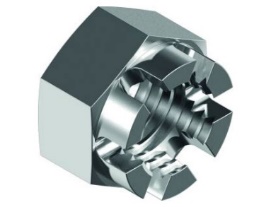 Koja je uloga zatika? Kakvi mogu biti klinovi obzirom na položaj na vratilu?Kad se koriste uključno-isključne spojke? Koji element za spajanje je prikazan na slici?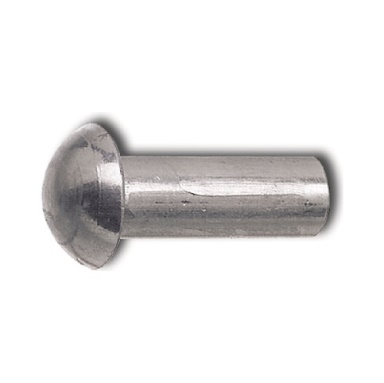 Što je lemljenje?Koji metal se nikad ne spaja zavarivanjem?Koje su vrste ručnog elektrolučnog zavarivanja?Kakvo je to MAG zavarivanje?NEPOTPUNI QR CODE (5)Zadatak:Ovdje su četiri izjave od kojih su neke točne, a neke nisu. U nepotpunom QR kodu trebate zacrniti polja koja su označena brojevima uz točne izjave. Prvo pročitajte sve izjave i uputu za rad.Rastavljivo spajanje je način spajanja kod kojeg se dijelovi mogu rastaviti bez uništavanja osnovnog ili spojnog materijala.Zatici služe za spajanje ležaja i glavine.Kontramatica služi za osiguranje vijčanog spoja od odvijanja.Najčešći oblik zavara je Z zavar.Uputa:Zadatak možete rješavati u Wordu tako da odgovarajuća polja zacrnite klikom na ikonu „Sjenčanje“ (označite mišem polje koje želite zacrniti, kliknite na ikonu i odaberite crnu boju) ili da isprintate nepotpuni QR kod i odgovarajuća polja ispunite kemijskom olovkom.Najbolje je odmah odrediti koje izjave su točne, tako da znate koja polja trebate zacrniti.Kad riješite zadatak i popunite kod, očitajte ga skenerom na mobitelu. Ako ste kod ispravno popunili, dobit ćete rješenje nepotpunog koda.3242113122414314412242331123442243423431241321443232